Фрикционные передачиФрикционная передача - механическая передача, служащая для передачи вращательного движения  (или для преобразования вращательного движения в поступательное) между валами с помощью сил трения, возникающих между дисками, цилиндрами или конусами, насаженными на валы и прижимаемыми один к другому. Фрикционные передачи состоят из двух катков (рисунок 1):1) ведущего -1;2) ведомого -2;которые прижимаются один к другому силой  Fr , так что сила трения Rf  в месте контакта катков достаточна для передаваемой окружной силы Ft .   .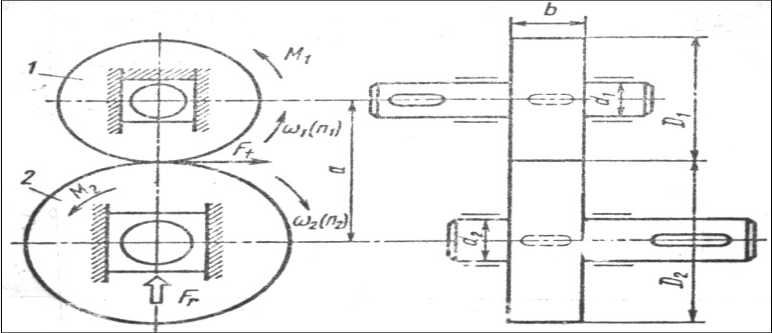 Рисунок 1Условия работоспособности передачи:Rf  ≥  FtНарушение этого условия приводит к буксованию. Один каток к другому может быть прижат:Предварительно затянутыми пружинами;Гидроцилиндрами;Собственной массой машины или узла;Через систему рычагов с помощью перечисленных выше средств;Центробежной силой.Фрикционные передачи классифицируют по следующим признакам:По назначению: с нерегулируемым передаточным числом (рис 1-3), с бесступенчатым регулированием передаточного числа (вариаторы) – без промежуточного звена и с промежуточным звеном.По взаимному расположению осей валов: цилиндрические или конусные с параллельными осями (рис 1,2), конические и лобовые с пересекающимися осями (рис 3), торовые соосные.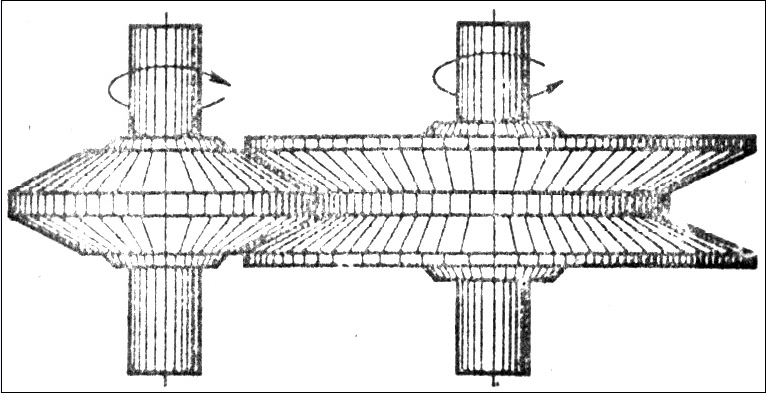 Рисунок 23. В зависимости от условий труда: открытые (работают всухую), закрытые (в масляной ванне).4. По принципу действия: нереверсивные, реверсивные.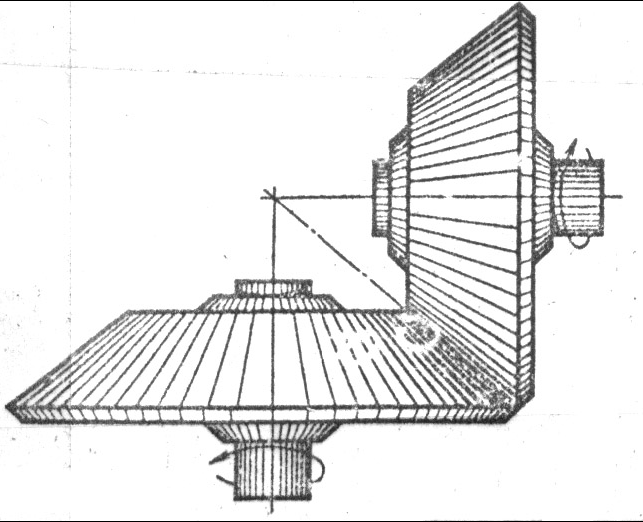 Рисунок 3Достоинства фрикционных передач.Простота конструкции и обслуживания;Плавность передачи движения и бесшумность работыБольшие кинематические возможности;За счет возможностей пробуксовки передача обладает предохранительными свойствами.Недостатки:Непостоянность передаточного числа из-за проскальзывания;Незначительная передаваемая мощность;Для открытых передач сравнительно низкий КПД;Большое и неравномерное изнашивание катков при буксовании;Необходимость применения опор валов специальной конструкции с прижимными устройствами (это делает передачу громоздкой);Для силовых открытых передач незначительная окружная скорость.Цилиндрическая фрикционная передача:Это фрикционная передача с параллельными осями валов и рабочими поверхностями цилиндрической формы. Цилиндрические фрикционные передачи с гладкими катками и постоянным передаточным числом (рис 1) применяются для передачи небольшой мощности; широкое применение в приборостроении.